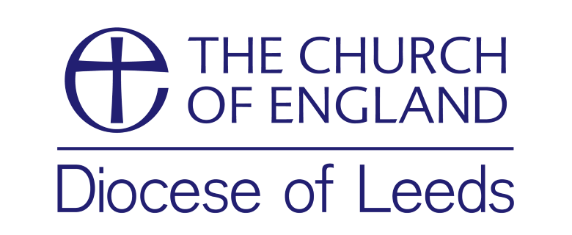 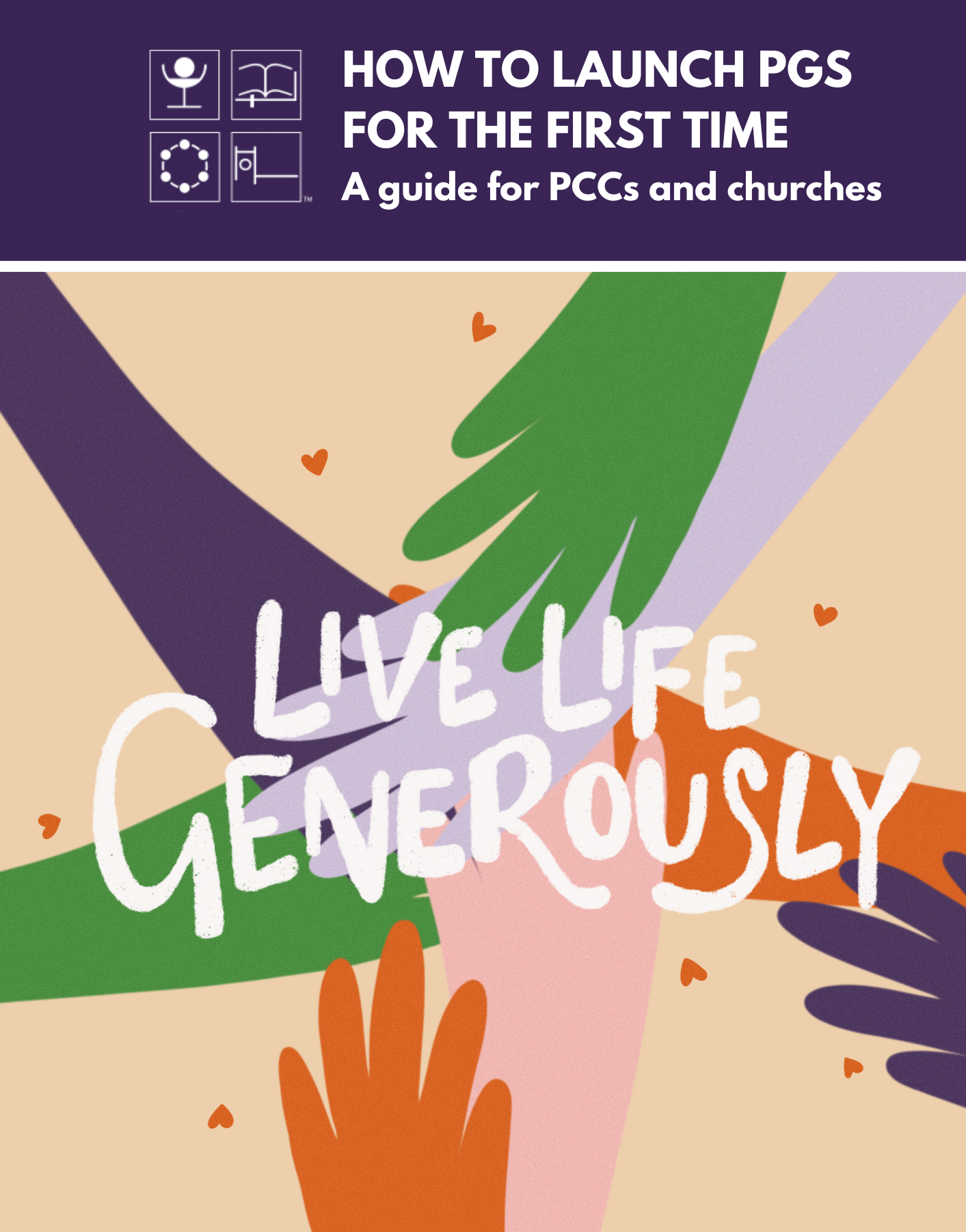 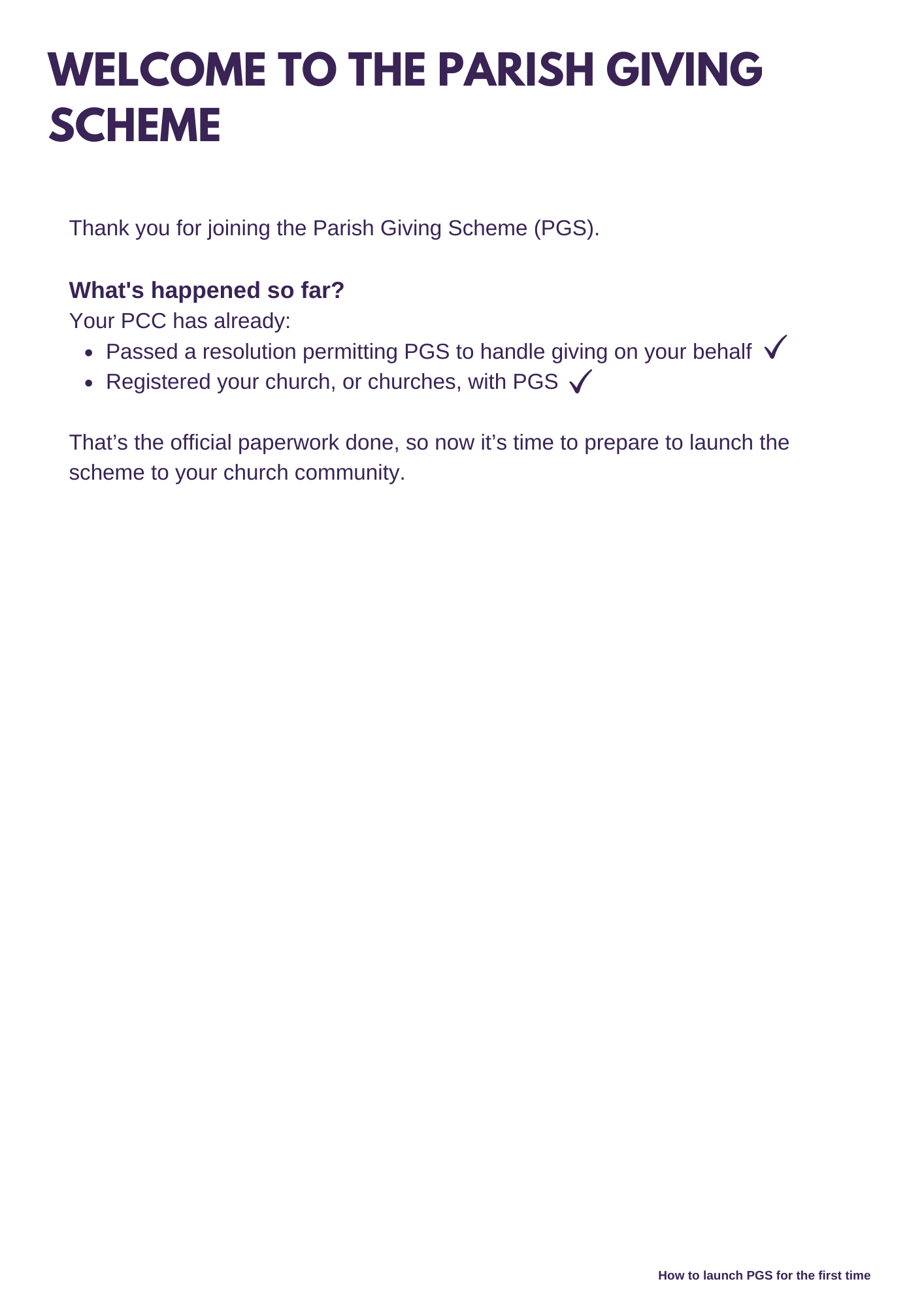 Thank you for joining the Parish Giving Scheme (PGS).What's happened so far?Your PCC has already: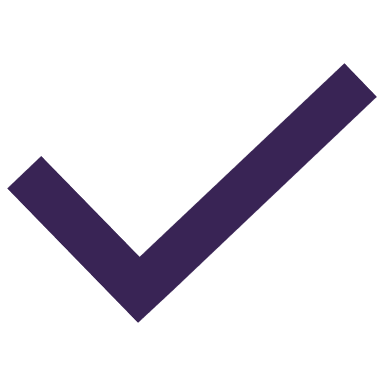 Passed a resolution permitting PGS to handle giving on your behalf Registered your church, or churches, with PGS That’s the official paperwork done, so now it’s time to prepare to launch the scheme to your church community. 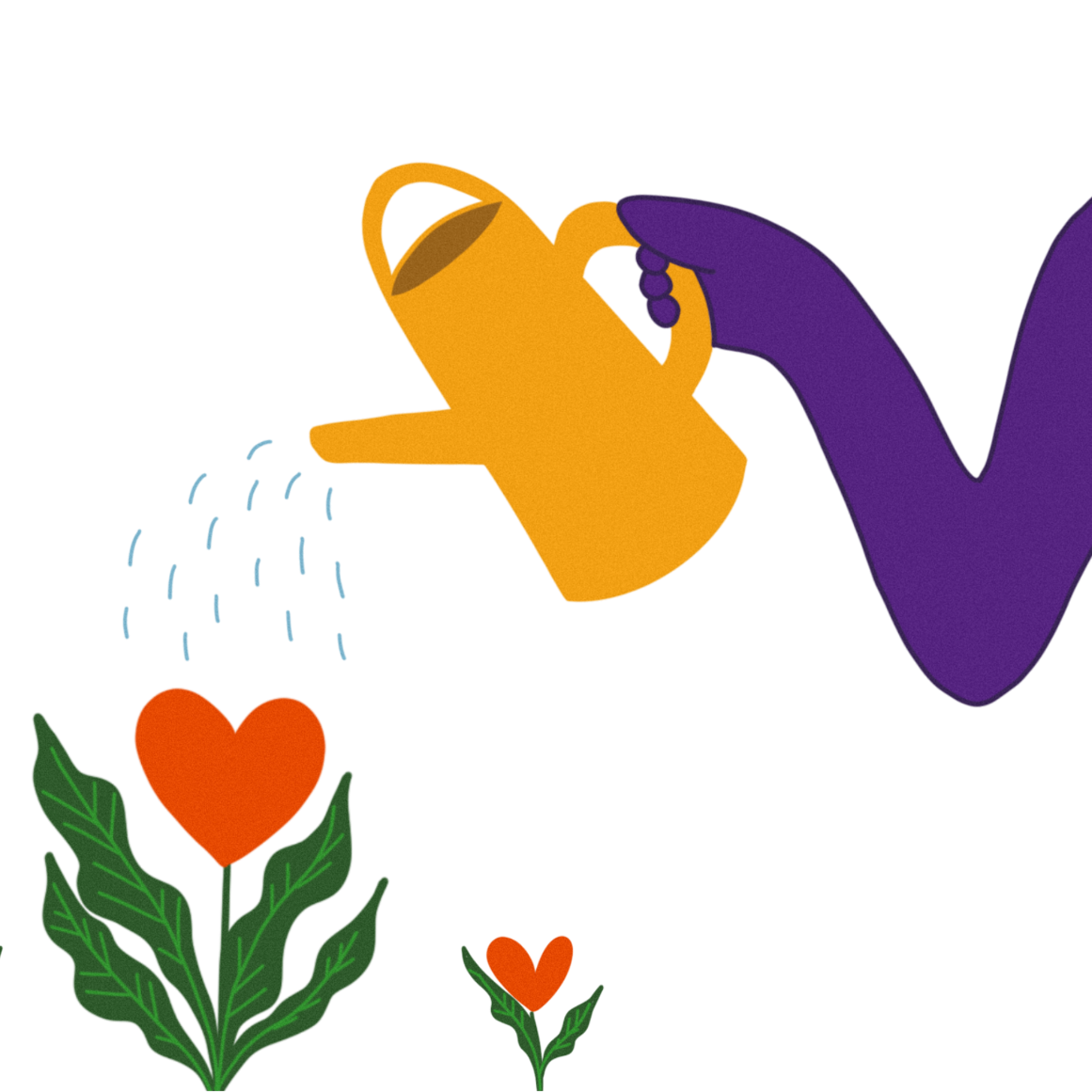 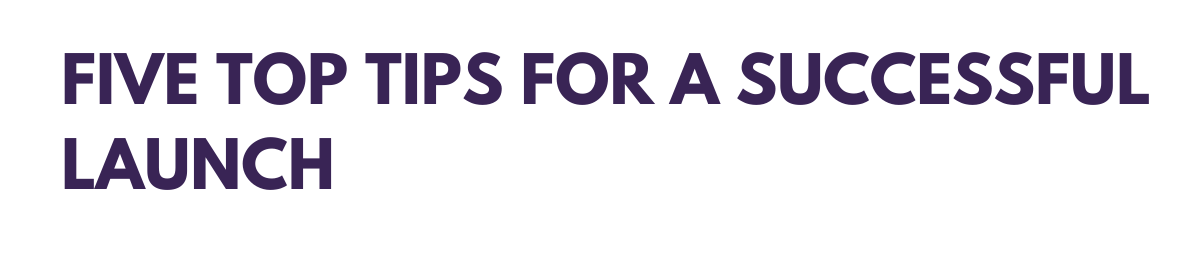 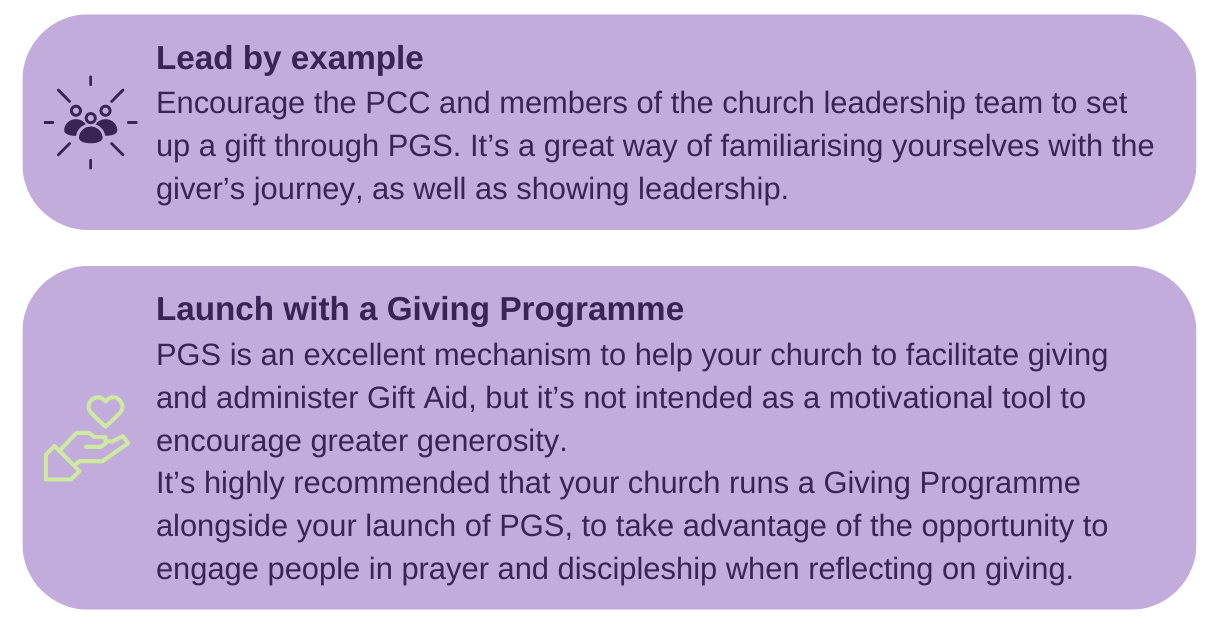 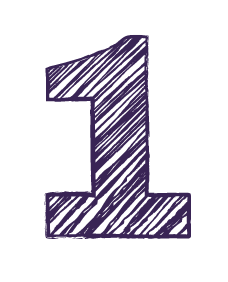 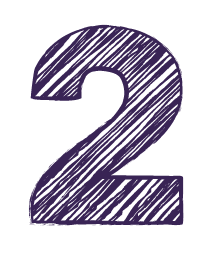 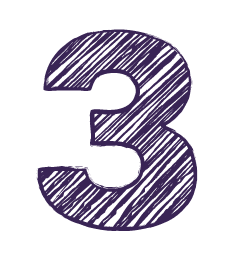 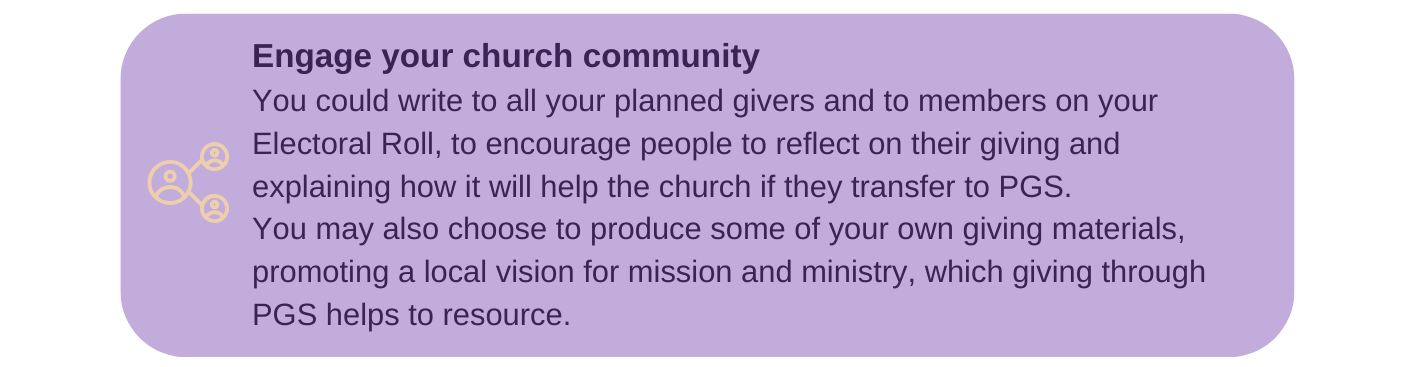 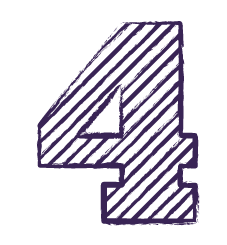 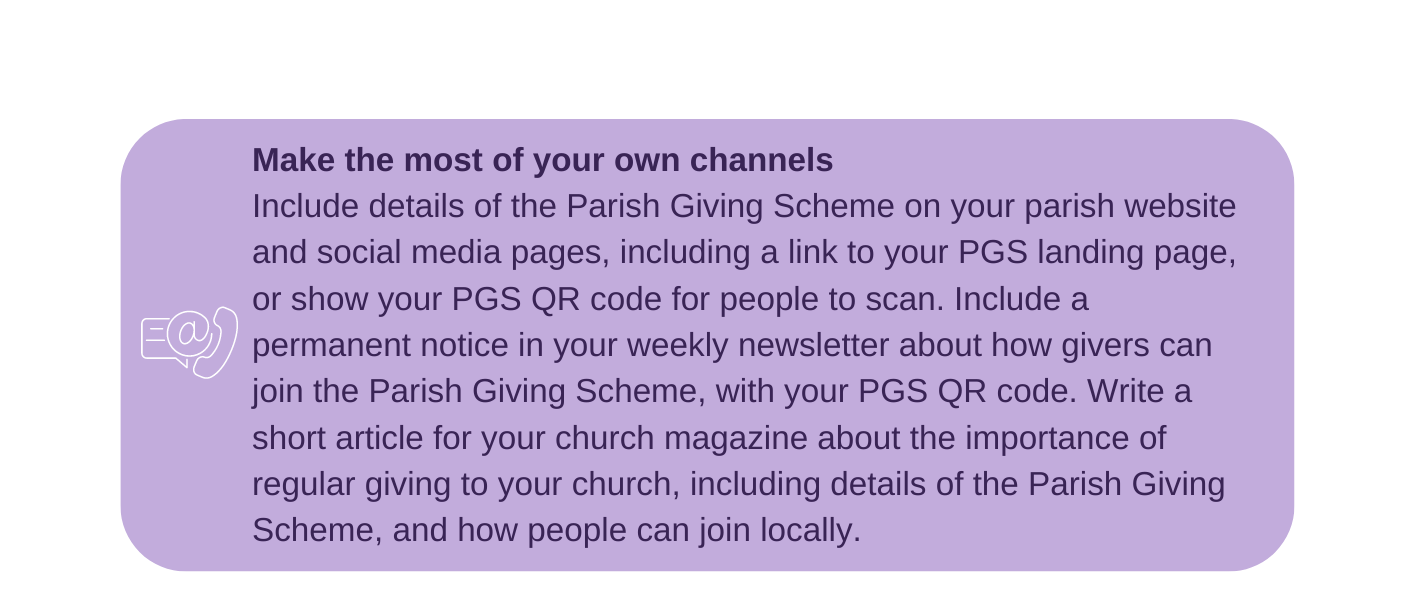 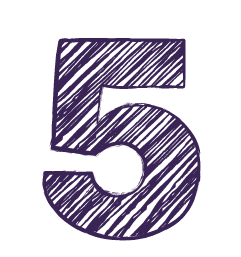 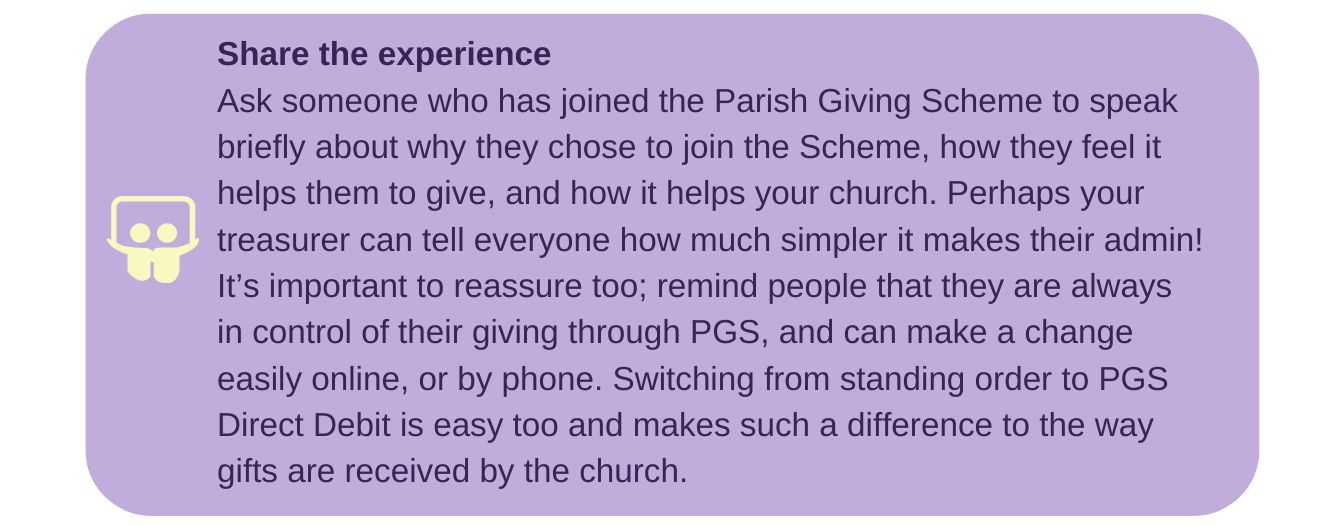 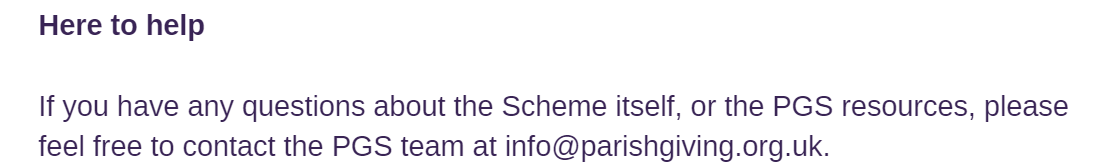 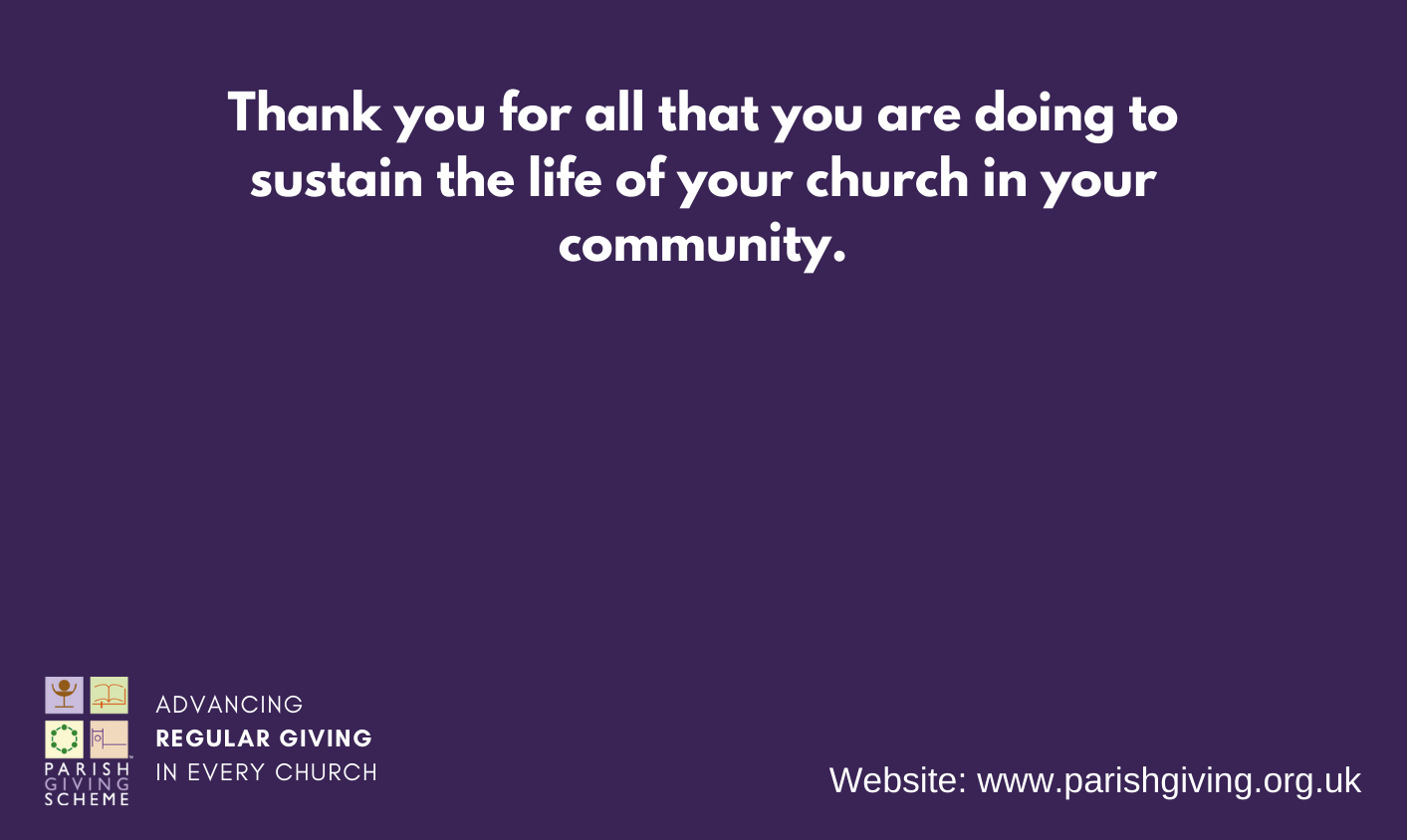 